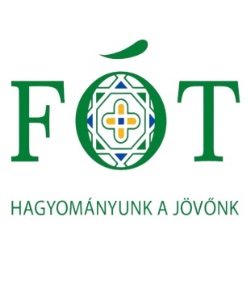 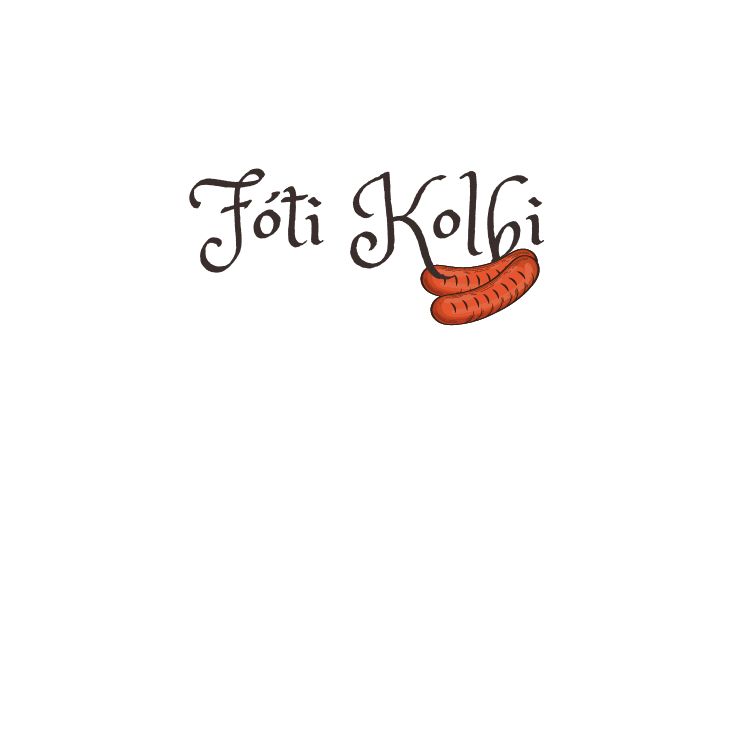 VERSENYKIÍRÁSKolbásztöltő, Mama süti Verseny, Pálinkamustra A verseny időpontja:	2022. november 5. szombat, 10.00-18.00 óra közöttHelyszín:				PHOENIX Sportcsarnok Fót					Fót, Sport u. 1.Résztvevők:	4 fős csapatokMaximum 30 csapat nevezhet, jelentkezési sorrendben.  Nevezés:	Nevezési díj a kolbásztöltő versenyre 8.000 forint. A  versenyen való indulás feltétele a nevezési díj befizetése és a nevezési lap leadása a megadott határidőre.  A pálinkamustrára és a mama süti versenyre nevezési díj nincs a nevezési lap a verseny napján a helyszínen leadható.	A nevezési lap, versenykiírás és a részvételi szabályzat letölthető a  www.fot.hu oldalon vagy átvehető Fót Város Önkormányzata titkárságán. A kolbászkészítő versenyhez a nevezési lap leadása és a nevezési díj befizetése személyesen történik a polgármesteri hivatal titkárságán 2151 Fót Vörösmarty tér 1. szám alatt, hivatali nyitvatartási időben 2022. október 28.-ig.Infó: minden csapattag ajándék kötényt és sapkát kap.Nevezési határidő: 2022. október 28. A kolbásztöltő verseny menete: 	A szervezők minden résztvevő csapat számára csapatonként 10 kg kolbászhúst biztosítanak (színhús+zsírszalonna). A töltéshez szükséges alapanyagokat, eszközöket minden csapat magának biztosítja.  A verseny szervezői biztosítják a helyszínt, csapatonként 1 sörpad-garnitúrát, víz- és áramvételi lehetőséget. Megnyitó: 10.00 óra Zsűrizés: 13.00-14.00 óra között, eredményhirdetés várhatóan 16.00 órakor.	A zsűri a kolbásztöltő verseny során több alkalommal is felkeresi a csapatokat és értékeli a környezetet, a higiéniát, a csapatmunkát, az előkészítés és hentesmunka szakszerűségét, az elkészült kolbászok minőségét. A zsűri számára a versenyen készült kolbászokból egy kb. 25 dkg-os adagot kell sütve tálalni a zsűri asztalnál 14.00 óráig. A pálinkamustra menete:	A pálinkamustrán való indulás feltétele, hogy az indulni szándékozó a saját pálinkájából 2 dl mennyiséget, jelöletlen üvegben a verseny napján a helyszínen 12 óráig, a zsűri asztalnál leadjon.Mama süti verseny menete:	A készülő sütemények szabadon választhatók. Egy versenyző több fajta süteménnyel nevezhet, amiket előzetesen otthon kell elkészíteni. Sütemény zsűrizése az alábbi szempontok alapján történik: íz harmóniája, házias ízek megjelenése, sütemény esztétikuma, nagymama sütemény jellegének megjelenése. Kizárólag házi készítésű süteményeket fogadunk el. A sütemény leadása tálcán (fajtánként 10 szeletet/darabot) a süti minta sorszámának megjelölésével történik.Parkolás:	A verseny területére gépkocsival behajtani csak 8-9.30 óra között lehet, a hozott felszerelések, eszközök kipakolásának időtartamára.	Egyéb előírások:	Minden csapat a saját felelősségére vesz részt a versenyen. A versenyen készült termékek nem értékesíthetők. A verseny során be kell tartani a vonatkozó élelmiszer-egészségügyi, higiéniai, balesetvédelmi és részvételi szabályzat előírásait. Ezen kívül a nevezési lapon nyilatkozni kell a versenykiírás és a részvételi szabályzat elfogadásáról. A kolbászkészítéshez csak olyan alapanyagok használhatók fel, amelyek származási igazolása a helyszínen rendelkezésre áll. Származási igazolásnak minősül például a számla, blokk, szállítólevél, a nyersanyag azonosítását lehetővé tevő bolti csomagolás. Az előkészítéshez, kolbászkészítéshez csak szabványos, kifogástalan műszaki állapotú eszközök, készülékek használhatók. A gáz- és elektromos berendezések műszaki állapotát a rendezők a verseny megkezdése előtt ellenőrzik. A zsűri fenntartja magának a jogot a származási igazolások ellenőrzésére, valamint arra, hogy a kétes eredetű és/vagy minőségű alapanyagokat és a nem megfelelő állapotú eszközöket a versenyből kizárja. A fentiek be nem tartásából eredő balesetekért, megbetegedésekért, károkért a szervező semminemű felelősséget sem vállal.Mindenkinek jó hangulatú versenyzést kívánnak a verseny szervezői!